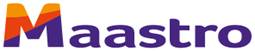 Kick Off meeting05-02-20205.30 PM-6.45PMHighlights 2019-2020IntroductieMarc VooijsMaastro ClinicLiesbeth Boersma & Bas NijstenMaastro Proton CenterGeert BosmansMaastro Trials-TranslationalDirk de RuysscherMaastro Physics ResearchFrank VerhaegenMaastro LabMarc VooijsMaastro Knowledge EngineeringAndré DekkerConferenceroom